Статические упражнения для языка"Птенчики"Рот широко открыт, язык спокойно лежит в ротовой полости."Лопаточка"Рот открыт, широкий расслабленный язык лежит на нижней губе."Чашечка"Рот открыт. Передний и боковой края широкого языка подняты, но не касаются зубов.""Иголочка", "Стрелочка", "Жало". Рот открыт. Узкий напряженный язык выдвинут вперед."Горка", "Киска сердится". Рот открыт. Кончик языка упирается в нижние резцы, спинка языка поднята вверх."Трубочка" Рот открыт. Боковые края загнуты вверх. "Грибок". Рот открыт. Язык присосать к небу. Каждое упражнение выполняется 6-8 раз.Динамические упражнения для языка"Часики", "Маятник". Рот приоткрыт. Губы растянуты в улыбку. Кончиком узкого языка попеременно тянуться под счет педагога к уголкам рта."Змейка". Рот широко открыт. Узкий язык сильно выдвинуть вперед и убрать в глубь рта."Качели". Рот открыт. Напряженным языком тянуться к носу и подбородку, либо к верхним и нижним резцам."Футбол", "Спрячь конфетку". Рот закрыт. Напряженным языком упереться то в одну, то в другую щеку."Почистить зубы". Рот закрыт. Круговым движением языка провести между губами и зубами."Катушка".Рот открыт. Кончик языка упирается в нижние резцы, боковые края прижаты к верхним коренным зубам. Широкий язык "выкатывается" вперед и убирается в глубь рта."Лошадка". Присосать язык к нёбу, щелкнуть языком. Цокать медленно и сильно, тянуть подъязычную связку."Гармошка". Рот раскрыт. Язык присосать к нёбу. Не отрывая язык от нёба, сильно оттягивать вниз нижнюю челюсть."Маляр". Рот открыт. Широким кончиком языка, как кисточкой, ведем от верхних резцов до мягкого нёба."Вкусное варенье". Рот открыт. Широким языком облизать верхнюю губу и убрать язык в глубь рта."Оближем губки" Рот приоткрыт. Облизать сначала верхнюю, затем нижнюю губу по кругу. Упражнения для губ."Улыбка". Удержание губ в улыбке. Зубы не видны."Заборчик".Рот закрыт. Верхние и нижние зубы обнажены. Губы растянуты в улыбке."Трубочка".Вытягивание губ вперед длинной трубочкой."Хоботок". Вытягивание сомкнутых губ вперед."Бублик", "Рупор". Зубы сомкнуты. Губы округлены и чуть вытянуты вперед. Верхние и нижние резцы видны. Чередование положений губ: "Заборчик" - "Бублик". "Улыбка" - "Хоботок". "Кролик".Зубы сомкнуты. Верхняя губа приподнята и обнажает верхние резцы.На подготовительном этапе педагог выбирает из перечисленных упражнений только те, которые он считает необходимыми для формирования правильного артикуляционного уклада нарушенного звука.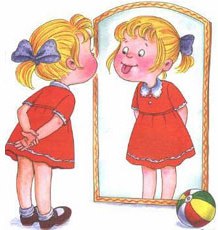 Упражнения на артикуляциюМАДОУ "ЦРР-детский сад  №7 "Ярославна"2015г